Для исключения случаев продажи мест под погребение, реализации целей и задач, поставленных Федеральным законом от 25.12.2008 г. № №273-Ф3 «О противодействии коррупции»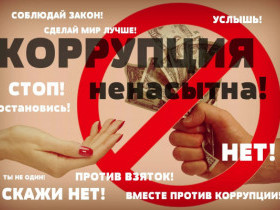 Уважаемые жители сельского поселения Булгаковский сельсовет!Для исключения случаев продажи мест под погребение, реализации целей и задач, поставленных Федеральным законом от 25.12.2008 г. № №273-Ф3 «О противодействии коррупции» внедрена антикоррупционная анкета.На сегодняшний день в сельском поселении Булгаковский сельсовет муниципального района  Уфимский район Республики Башкортостан  все заявления на погребение, как на резервирование, так и на новые участки оформляются с обязательным заполнением «Анкеты» в которой, лицо, взявшее на себя обязанность осуществить погребение умершего, письменно под роспись уведомлен о том, что место под погребение предоставляется на бесплатной основе, о недопустимости подстрекательства к коррупционным правонарушениям должностных лиц, об уголовной ответственности (ст. 291 УК РФ) взяткодателя за передачу взятки должностному лицу.Во избежание коррупционных составляющих, связанных с незаконным получением ритуальными службами сведений об умершем, а также захоронений без разрешения администрации сельского поселения по месту регистрации  вы можете обратиться в Администрацию сельского поселения Булгаковский сельсовет муниципального района  Уфимский район Республики Башкортостан  по телефону: 8 (3472) 224-91-47 внутренний 5